УДАЛЕННый ЗАКАЗ литературы – это просто!авторизация - первый обязательный шаг для оформления удаленного заказа.Электронный каталог доступенпоиск Воспользуйтесь единой поисковой строкой «Я ищу» для своего поискового запроса, после чего нажмите «Искать».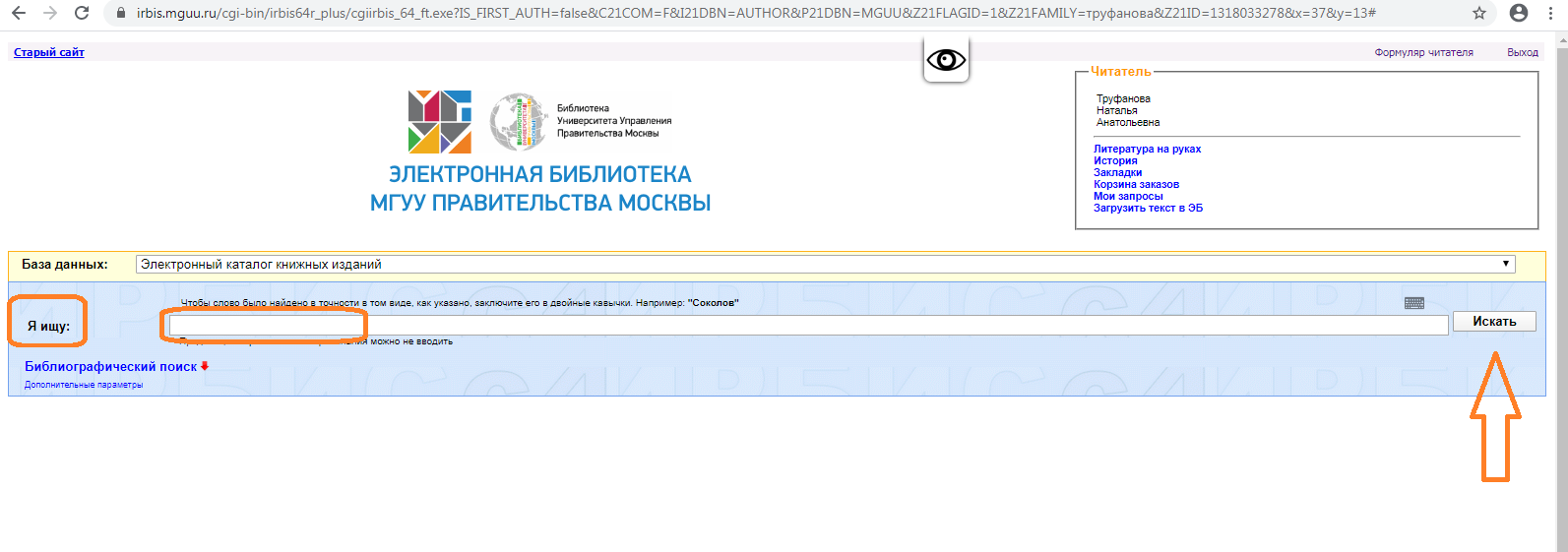 Если Вы знаете точное название книги или фамилию автора, воспользуйтесь «Библиографическим поиском».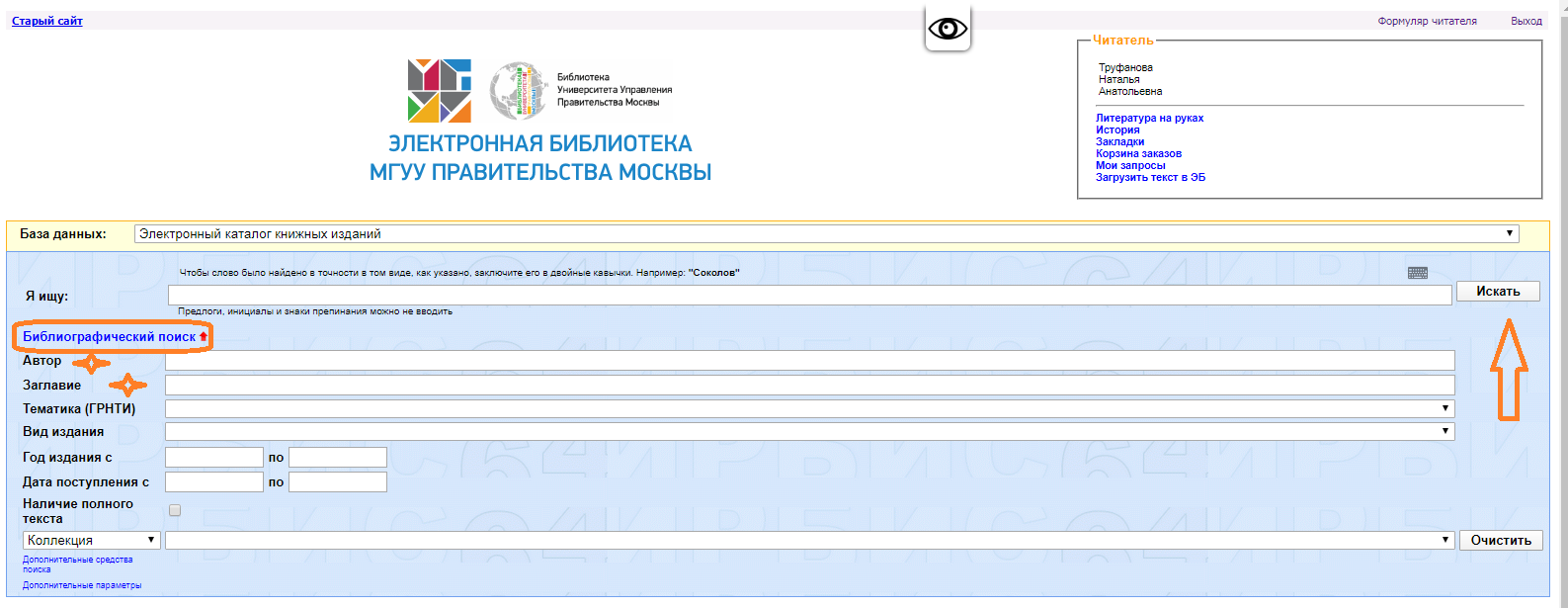  оформление электронного заказаЗаказать издания можно по интерактивной ссылке Заказать. Обратите внимание на наличие свободных экземпляров.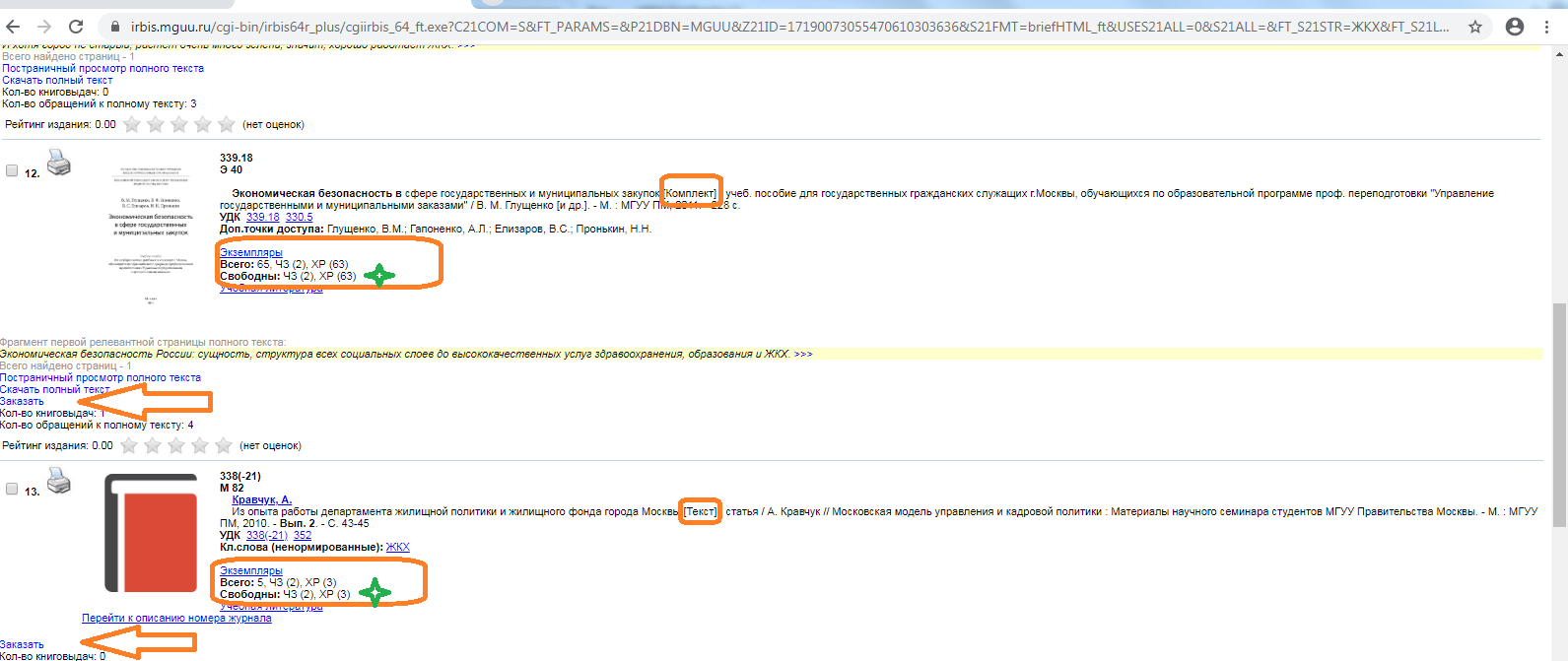 Необходимо подтвердить  заказ:в Примечаниях к заказу  укажите дату, когда Вы придете за заказом;при заказе периодических изданий (журналов) заполните поля Год и Номер.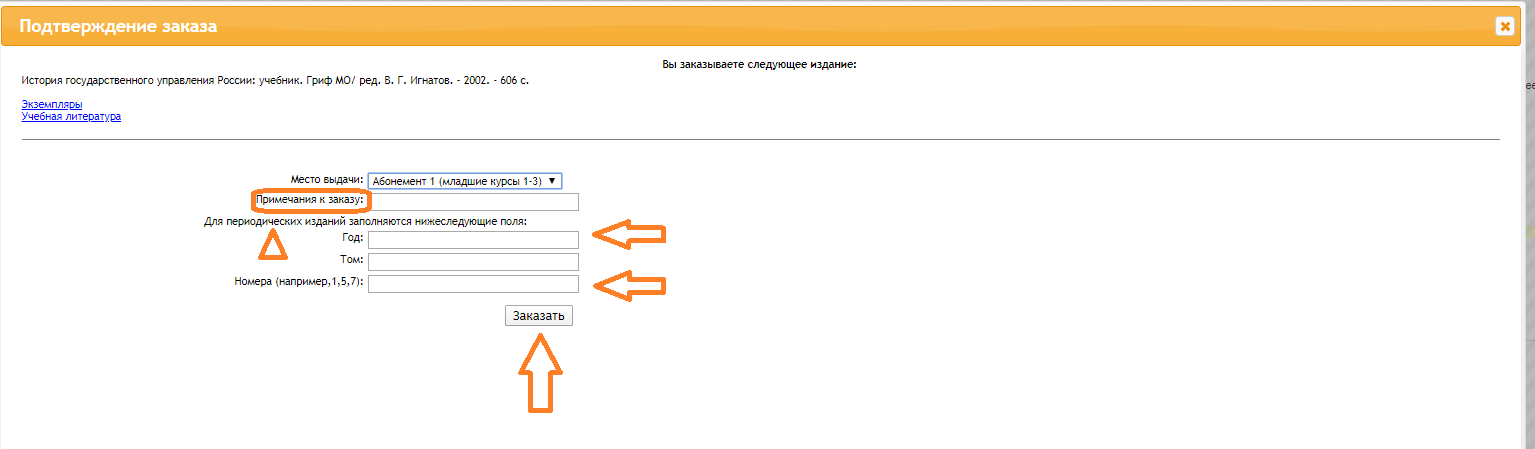 обратная связь по вашему заказуИсторию и статус своих заказов можно посмотреть в личном кабинете (Формуляре читателя).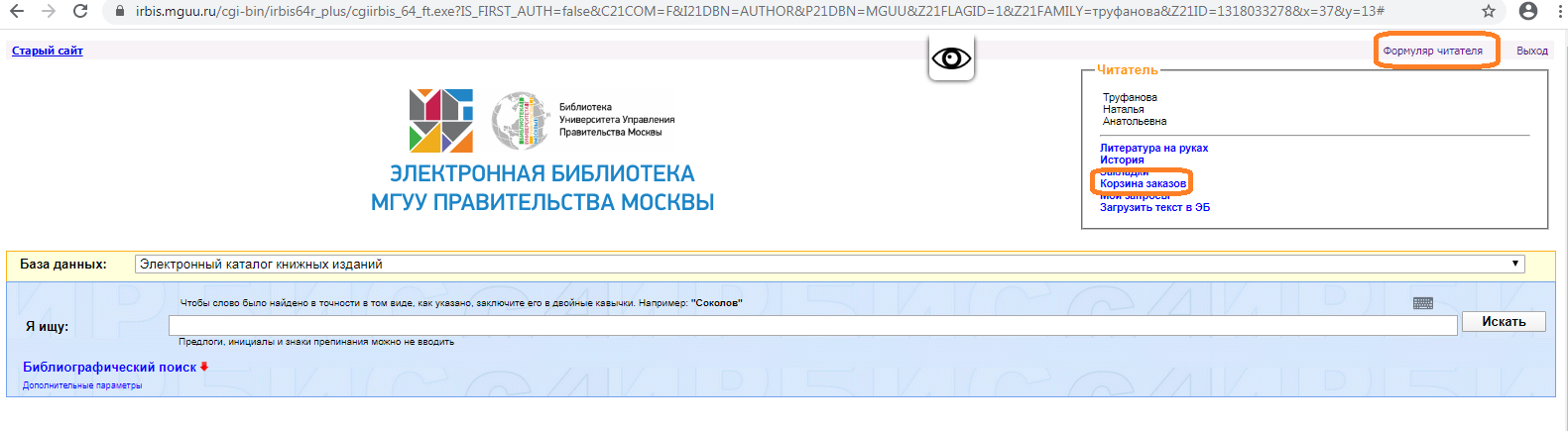 Если Вы передумали оформлять заказ, его можно самостоятельно удалить из Корзины заказов в день оформления.Варианты статусов заказа:Заказ забронирован – указывает, что заказ готов и необходимо в течение 3 (трех) рабочих дней прийти в библиотеку за ним.Заказ не выполнен – если в течение 2 (двух) рабочих дней статус заказа не изменился, это означает, что получен отказ.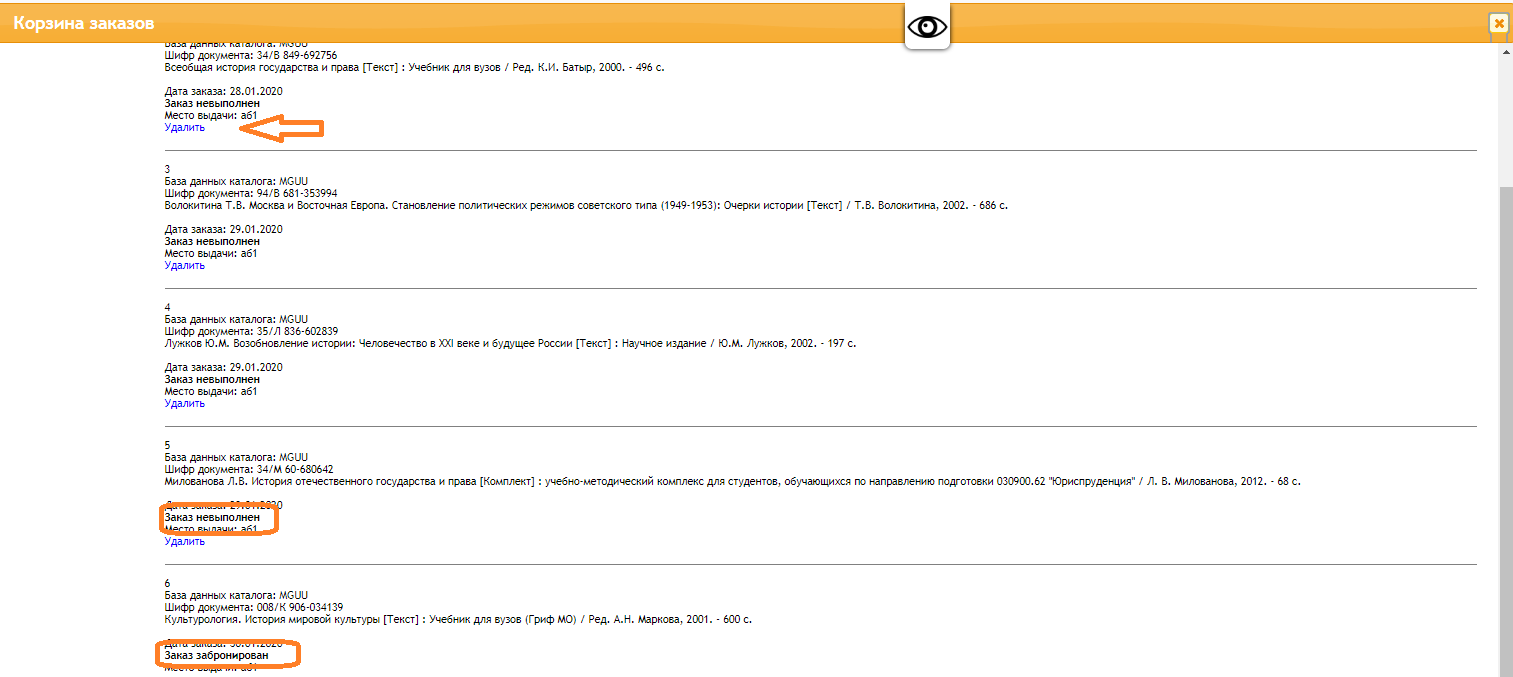 Информация о статусе заказа будет передана Вам по электронной почте и (или) по телефону, которые указаны в Вашем читательском формуляре.Также Вы можете лично позвонить в библиотеку в часы ее работы по телефону (495)957-75-86 и узнать статус своего заказа. Берегите свое время, пользуйтесь удаленным заказом!по адресу:irbis.mguu.ru/по QR-коду: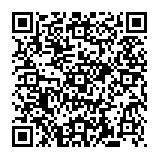 